„Чаробна кугла“21.12.2015.године ученици школе у Медошевцу учествовали су у радионици „ЧАРОБНА КУГЛА“.Ученици свих разреда правили су кугле од стаклених тегли,играчака,вештачког снега,шљокица...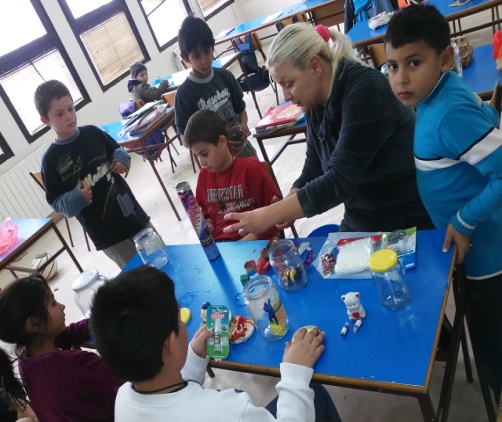 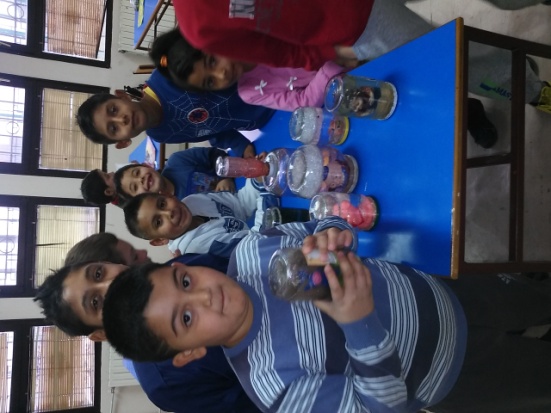 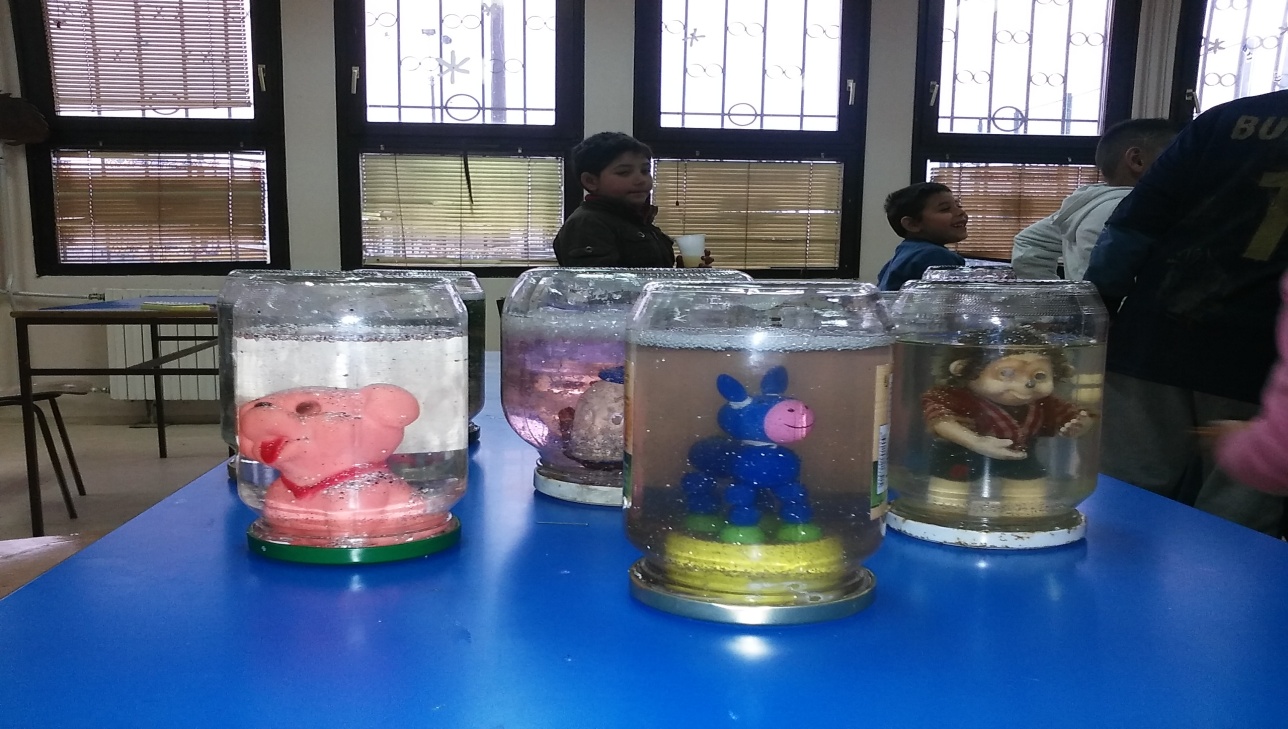 